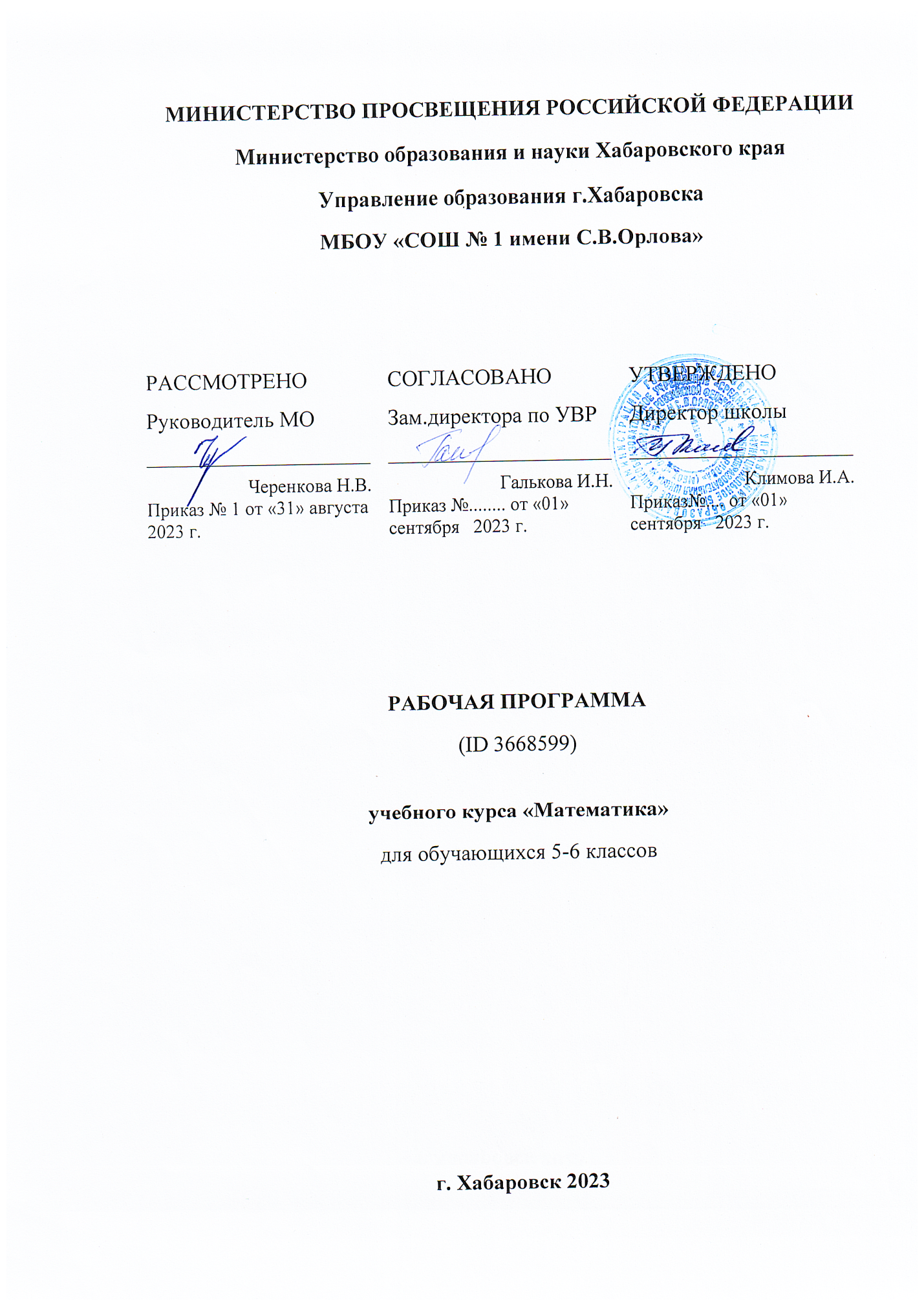 РАБОЧАЯ ПРОГРАММА           внеурочной деятельности по математике«Занимательная математика»для 5 класса, возраст обучающихся:  11-12 летсрок  реализации программы:  1 год                             1.Пояснительная запискаПрограмма  курса «Занимательная математика» предназначена для внеурочной работы и рассчитана на обучающихся  5-х классов, интересующихся математикой. Согласно ФГОС нового поколения проведение такого курса способствует самоопределению обучающихся при переходе к профильному обучению в средней и старшей школе. Изучение курса ориентировано на использование пособий: Горев П.М., Утёмов В.В. «Уроки развивающей математики. 5-6 классы. Задачи математического кружка», Мардахаева Е.Л. «Занятия математического кружка».Данный курс способствует развитию познавательной активности, формирует потребность в самостоятельном приобретении знаний и в дальнейшем автономном обучении, а также интеллектуальному, творческому, эмоциональному развитию учащихся.  Программа внеурочной деятельности содержит в основном традиционные темы занимательной математики: арифметику, логику, комбинаторику и т.д. Уровень сложности подобранных заданий таков, что к их рассмотрению можно привлечь значительное число учащихся, а не только наиболее сильных.  В результате занятий учащиеся должны приобрести навыки и умения решать более трудные и разнообразные задачи, а так же задачи олимпиадного уровня.При реализации содержания программы учитываются возрастные и индивидуальные возможности учащихся, создаются условия для успешности каждого ребёнка.  Обучение по программе осуществляется в виде теоретических и практических занятий. В ходе занятий учащиеся выполняют практические работы, готовят рефераты, выступления, принимают участия в конкурсных программах.  Курс позволяет обеспечить требуемый уровень подготовки школьников, предусматриваемый государственным стандартом математического образования, а также позволяет осуществлять при этом такую подготовку, которая является достаточной для углубленного изучения математики. Таким образом, основной целью разработанной внеурочной деятельности  является углубление  и расширение математических знаний  и умений, сохранение  и развитие интереса  учащихся к  математике. Для достижения  поставленной  цели  необходимо решение  следующих учебных задач: в направлении личностного развития: развитие устойчивого интереса учащихся к математике и ее приложениям; формирование представлений о математике как части общечеловеческой культуры; значимости математики в развитии цивилизации и современного общества; развитие интереса к математическому творчеству и математических способностей;в метапредметном направлении: формирование общих способов интеллектуальной деятельности, характерных для математики и являющихся основой познавательной культуры, значимой для различных  сфер человеческой деятельности; привитие учащимся определенных навыков научно-исследовательского характера; развитие у учащихся умения самостоятельно и творчески работать с учебной и научно-популярной литературой.в предметном направлении: создание фундамента для математического развития, формирование  механизмов мышления, характерных для математической деятельности, высокой культуры математического мышления; оптимальное развитие математических способностей у учащихся; расширение и углубление представлений учащихся о практическом значении математики.коммуникативные УУД: воспитание учащихся чувства коллективизма и умения сочетать индивидуальную работу с коллективной; установление более тесных деловых контактов между учителем математики и учащимися и на этой основе более   глубокое изучение познавательных интересов и запросов школьников.  Основными педагогическими принципами, обеспечивающими реализацию программы, являются:• учет возрастных и индивидуальных особенностей каждого ребенка; • доброжелательный психологический климат на занятиях; • личностно-деятельный подход к организации учебно-воспитательного процесса; • оптимальное сочетание форм деятельности; • доступность.  Эффективности   реализации  программы  курса способствует использование  различных форм проведения занятий, в частности  таких, как:- эвристическая беседа; - интеллектуальная игра; - дискуссии;- математические  состязания, турниры, конкурсы;- творческие задания.Оценка знаний и умений обучающихся проводится в виде  защиты исследовательских проектов, которые предполагают самостоятельную творческую работу обучающихся по предложенной тематике с последующей защитой их решения на занятиях, научно-практических конференциях. Предполагается, что знакомство учащихся с нестандартными (как по формулировке, так и по решению) задачами будет способствовать повышению их успеваемости на уроках математики и развитию у них интереса к предмету.Предполагаемая результативность курса: усвоение основных базовых знаний по математике; её ключевых понятий;улучшение качества решения  задач различного уровня сложности учащимися; успешное выступление на олимпиадах, играх, конкурсах, научно-практических конференциях.Общая характеристика курса «Занимательная математика»Курс «Занимательная математика» входит во внеурочную деятельность по направлению общеинтеллектуальное развитие личности. Программа предусматривает включение задач и заданий, трудность которых определяется не столько математическим содержанием, сколько новизной и необычностью математической ситуации. Это способствует появлению желания отказаться от образца, проявить самостоятельность, формированию умений работать в условиях поиска, развитию сообразительности, любознательности.В процессе выполнения заданий дети учатся видеть сходства и различия, замечать изменения, выявлять причины и характер этих изменений, на этой основе формулировать выводы. Совместное с учителем движение от вопроса к ответу – это возможность научить ученика рассуждать, сомневаться, задумываться, стараться и самому найти выход – ответ. Создание на занятиях ситуаций активного поиска, предоставление возможности сделать собственное «открытие», знакомство с оригинальными путями рассуждений, овладение элементарными навыками исследовательской деятельности, позволят обучающимся реализовать свои возможности, приобрести уверенность в своих силах.Курс «Занимательная математика» предусматривает организацию подвижной деятельности учащихся, которая не мешает умственной работе. С этой целью включены подвижные математические игры, предусмотрена последовательная смена деятельности в течение одного занятия; передвижение по классу в ходе выполнения математических заданий на листах бумаги, расположенных на стенах классной комнаты и др. Во время занятий важно поддерживать прямое общение между детьми (возможность подходить друг к другу, переговариваться, обмениваться мыслями). При организации занятий целесообразно использовать принцип свободного перемещения по классу, работу в парах постоянного и сменного состава, работу в группах. Некоторые математические игры и задания могут принимать форму состязаний, соревнований между командами.Место курса  «Занимательная математика» в учебном планеПрограмма рассчитана на 34 часа в год (1 час в неделю). Содержание курса «Занимательная математика» отвечает требованию к организации внеурочной деятельности: соответствует курсу «Математика», не требует от учащихся дополнительных математических знаний. Тематика задач и заданий отражает реальные познавательные интересы детей, содержит полезную и любопытную информацию, интересные математические факты, способные дать простор воображению.Ценностные ориентиры содержания курса «Занимательная математика»- формирование умения рассуждать как компонента логической грамотности;- освоение эвристических приемов рассуждений;- формирование интеллектуальных умений, связанных с выбором стратегии решения, анализом ситуации, сопоставлением данных;- развитие познавательной активности и самостоятельности учащихся;- формирование способностей наблюдать, сравнивать, обобщать, находить простейшие закономерности, использовать догадку, строить и проверять простейшие гипотезы;- формирование пространственных представлений и пространственного воображения;- привлечение учащихся к обмену информацией в ходе свободного общения на занятиях.2.Содержание курса «Занимательная математика»Содержание курса «Занимательная математика» направлено на воспитание интереса к предмету, развитию наблюдательности, геометрической зоркости, умения анализировать, догадываться, рассуждать, доказывать, умения решать учебную задачу творчески. Содержание может быть использовано для показа учащимся возможностей применения тех знаний и умений, которыми они овладевают на уроках математики. Каждое занятие состоит из двух частей: задачи, решаемые с учителем, и задачи для самостоятельного (или домашнего) решения.  Учащиеся  знакомятся с интересными свойствами чисел, приемами устного счета, особыми случаями счета, с биографиями великих математиков, их открытиями. Большая часть занятий отводится решению олимпиадных задач.Как люди научились считать. Старинные системы записи чисел. Числа-великаны.  Как возникло слово «математика». Счёт у первобытных людей. Иероглифическая система древних египтян. Римские цифры. Славянские цифры. История возникновения названий – «миллион», «миллиард», «триллион». Числа великаны. Практика: Занимательные задачи «Сколько?». Загадки о числах. Игра «Весёлый счёт». Задачи на смекалку «Цифры спрятались». Защита проекта «В мире чисел». Мир занимательных задач Головоломки и числовые ребусы. Судоку. Старинные задачи. Задачи, решаемые способом перебора, «с конца».  Логические задачи. Комбинаторные задачи. Графы. Круги Эйлера. Принцип Дирихле. Задачи на взвешивание. Задачи на переливание. Задачи на движение нестандартного характера.Практика: Составление и решение ребусов, задач, загадок, связанных с математикой. Блиц - турнир по решению старинных занимательных задач. Задачи на сообразительность и смекалку «Затруднительные положения». Игра «Математический футбол» (игровой математический практикум по решению логических задач, головоломок). Соревнование «Кто больше». Турнир «Смекалистых» Блистательные умы К.Гаусс. Л.Эйлер. Л.Ф.Магницкий. С.В. Ковалевская. Просмотр видеофильмов, содержащих информацию о великих учёных математиках России и Европы. Высказывания великих людей о значении математики.Практика: Защита проектов «Великие математики». Математика вокруг нас Что такое фольклорная математика? Освоение космического пространства человечеством. Роль математики в этом процессе. История строительства и развития города Липецка. Просмотр презентации «Наш город». Основы здорового образа жизни и математика. Практика: Аукцион «Числа, спрятанные в пословицах и поговорках». Игра «Опознай пословицу». Конкурс частушек о математике. Задачи, связанные с историей освоения космоса. Игра-путешествие «Полёт на Марс». Практические задачи, связанные с городом. Конкурс задач с краеведческим содержанием, составленных детьми. Занимательные задачи, связанные со спортом, здоровым питанием, режимом дня. Сообщения о роли математики в формировании здорового образа жизни. Проект – выпуск газеты «Математика вокруг нас».3.Планируемыерезультаты освоения содержания курса «Занимательная математика»Личностными результатами изучения данного  курса являются:формирование целостного взгляда на мир в его органичном единстве и разнообразии природы, народов, культур и религий формирование уважительного отношения к иному мнению, истории и культуре других народов      овладение начальными навыками адаптации в динамично изменяющемся и развивающемся миреразвитие любознательности, сообразительности при выполнении разнообразных заданий проблемного и эвристического характера;развитие внимательности, настойчивости, целеустремленности, умения преодолевать трудности - качеств весьма важных в практической деятельности любого человека;воспитание чувства справедливости, ответственности;развитие самостоятельности суждений, независимости и нестандартности мышления.Метапредметными  результатами изучения курса является формирование универсальных учебных действий (УУД). По окончании обучения учащиеся должны уметь:сравнивать разные приемы действий, выбирать удобные способы для выполнения конкретного задания.использовать приобретённые математические знания для описания и объяснения окружающих предметов, процессов, явлений, а также для оценки их количественных и пространственных отношений.моделировать в процессе совместного обсуждения алгоритм решения занимательных задач; использовать его в ходе самостоятельной работы.применять изученные способы учебной работы и приёмы вычислений для работы с математическими головоломками. включаться в групповую работу.участвовать в обсуждении проблемных вопросов, высказывать собственное мнение и аргументировать его. аргументировать свою позицию в коммуникации, учитывать разные мнения, использовать критерии для обоснования своего суждения.контролировать свою деятельность: обнаруживать и исправлять ошибки.Предметные результаты:знают особые случаи устного счетарешают текстовые задачи, используя при решении таблицы и «графы» знают разнообразные логические приемы, применяемые при решении задач.решают  нестандартные задачи на разрезаниезнают определения основных геометрических понятийрешают простейшие комбинаторные задачи путём систематического перебора возможных вариантовизмеряют геометрические величины, выражают одни единицы измерения через другие.вычисляют значения геометрических величин (длин, углов, площадей, объемов)                                      4.Тематическое планирование                                               В неделю – 1 занятие (1 ч)ПриложениеУчебно-методическое и материально-техническое обеспечение образовательного процесса по курсу «Занимательная математика»Библиотечный фондМетодические пособия для учителяГорев П.М., Утёмов В.В. Уроки развивающей математики. 5-6 классы. Задачи математического кружка. – Киров: изд. МЦИТО, 2014 Гусев А.А. Математический кружок. 5 класс. – М.: Мнемозина, 2013 Киселёва Г.М. Математика. 5-6 классы. Организация познавательной деятельности. – Волгоград: Учитель, 2013Мардахаева Е.Л. Занятия математического кружка. –  М.: Мнемозина, 2012 Математика. 5 класс: учебник для общеобразовательных учреждений / А. Г. Мерзляк, В. Б. Полонский, М. С. Якир. −  М.: Вентана-Граф, 2015 Олимпиадные задания по математике. 5-6 классы. Ю.В. Лепёхин – Волгоград: Учитель, 2011 Факультативные занятия: Математика после уроков. Т.С.Безлюдова – Мозырь: Белый Ветер, 2013Математические олимпиады: методика подготовки. А.В. Фарков – М.: ВАКО, 2014Фарков А. В. Математические олимпиады в школе. 5-11 класс. – М.: Айрис-пресс, 2005Справочные пособия, научно-популярная и историческая литератураБаврин И.И., Фрибус Е.А. Старинные задачи. – М.: Просвещение, 1994.Гаврилова Т. Д. Занимательная математика. 5-11 класс. – Волгоград: Учитель, 2008.Депман И. Я., Виленкин Н. Я. За страницами учебника математики. 5-6 класс. – М.: Просвещение, 2004.Екимова М.А., Кукин Г.П. Задачи на разрезание. – М.: МЦНМО, 2002Левитас Г. Г. Нестандартные задачи по математике. – М.: ИЛЕКСА, 2007.Перли С.С., Перли Б.С. Страницы русской истории на уроках математики. – М.: Педагогика-Пресс, 1994Энциклопедия для детей. Математика. Том 11. – М.: Аванта+, 2003.Я познаю мир: математика/сост. А.П. Савин и др. – М.: АСТ, 1999II. Печатные пособия Портреты выдающихся деятелей математикиIII. Информационные средства. Интернет-ресурсы http://www.edu.ru - Федеральный портал Российское образованиеhttp://www.school.edu.ru - Российский общеобразовательный порталwww.1september.ru - все приложения к газете «1сентября»http://school-collection.edu.ru – единая коллекция цифровых образовательных ресурсовhttp://vschool.km.ru виртуальная школа Кирилла и Мефодияhttp://mat-game.narod.ru/ математическая гимнастикаhttp://mathc.chat.ru/ математический калейдоскопhttp://www.krug.ural.ru/keng/ Кенгуруhttp://www.uroki.net/docmat.htm - для учителя математики, алгебры и геометрииhttp://www.alleng.ru/edu/math1.htm - к уроку математикиhttp://www.uchportal.ru/ - учительский порталhttp://nsportal.ru/ - социальная сеть работников образованияhttp://mmmf.msu.ru/circles/z5/  - Малый Мехмат МГУ. Материалы занятий кружковwww.math-on-line.com – Занимательная математика – школьникам IV. Технические средства обучения1.  Ноутбук2.  Мультимедиапроектор.3. Экран.V. Учебно-практическая и учебно-лабораторное оборудование1. Аудиторная доска с магнитной поверхностью и набором приспособлений для крепления таблиц.2. Набор геометрических тел.3. Комплект чертёжных инструментов (классных и раздаточных): линейка, транспортир, угольник (30°, 60°),  угольник (45°, 45°), циркуль.4. Наборы для моделирования (цветная бумага, картон, калька, клей, ножницы, пластилин).5. Карточки с заданиями.                                         5.Календарно – тематическое планирование курса «Занимательная математика», 5 класс№ п/пНаименование разделов и темКоличество часовЦОР и ЭОР1Как люди научились считать. Старинные системы записи чисел.5 http://www.school.edu.ru2Мир занимательных задач 17http://school-collection.edu.ru3Блистательные умы5http://vschool.km.ru4Математика вокруг нас7http://mathc.chat.ru/Итого 34№урокаТемы занятийФорма проведения занятийКол-во часовДатаДатаДатаДата№урокаТемы занятийФорма проведения занятийКол-во часовПо плануПо плануПо фактуПо фактуКак люди научились считать. Старинные системы записи чисел.Как люди научились считать. Старинные системы записи чисел.Как люди научились считать. Старинные системы записи чисел.51Как возникло слово «математика». Счёт у первобытных людей.Эвристическая беседа. Поиск информации. 12Древнегреческая, древнеримская и другие нумерации.Поиск информации. Мини- доклады.13Другие системы счисления. Славянские цифры.Практическая работа. Мини- доклады.14Числа великаны.Поиск информации. Мини- доклады.15В мире чисел Практическая работа. Защита проектов1Мир занимательных задачМир занимательных задачМир занимательных задач176Головоломки и числовые ребусыПрактическая работа17Обратный ходПрактическая работа18Логические задачи Практическая работа19Игра «Математический футбол»Игровой математический практикум110Принцип ДирихлеЭвристическая беседа. Практическая работа111Комбинаторные задачиЭвристическая беседа. Практическая работа112Круги ЭйлераЭвристическая беседа. Практическая работа113ГрафыЭвристическая беседа. Практическая  работа114ГрафыПрактическая работа115Соревнование. Математическая регатаИгра. Выполнение творческих заданий116Задачи на взвешиваниеПрактическая работа117Задачи на переливаниеПрактическая работа118Задачи на разрезаниеЛабораторная работа119Задачи со спичкамиЭвристическая беседа120«Много» или «мало».Эвристическая беседа121Путь и движение.Эвристическая беседа122Соревнование «Кто больше».Игра. Выполнение творческих заданий1Блистательные умыБлистательные умыБлистательные умы523К. Гаусс – король математиковЭвристическая беседа. Поиск информации. Мини-доклады124Леонард Эйлер – идеальный математикЭвристическая беседа. Поиск информации. Мини-доклады125Л.Магницкий и его «Арифметика»Эвристическая беседа. Поиск информации. Мини-доклады126С. Ковалевская – первая женщина математикЭвристическая беседа. Поиск информации. Мини-доклады127Великие математикиЗащита проектов1Математика вокруг насМатематика вокруг насМатематика вокруг нас728Фольклорная математикаЭвристическая беседа. Практическая работа129Покорение космоса и математикаЭвристическая беседа. Практическая работа130Математика и наш городЭвристическая беседа. Поиск информации131Математика и наш крайПрактическая работа132Математика и здоровье человекаЭвристическая беседа. Поиск информации133Математика и здоровье человекаПрактическая работа134Соревнование. Математическая карусельИгра. Выполнение творческих заданий1